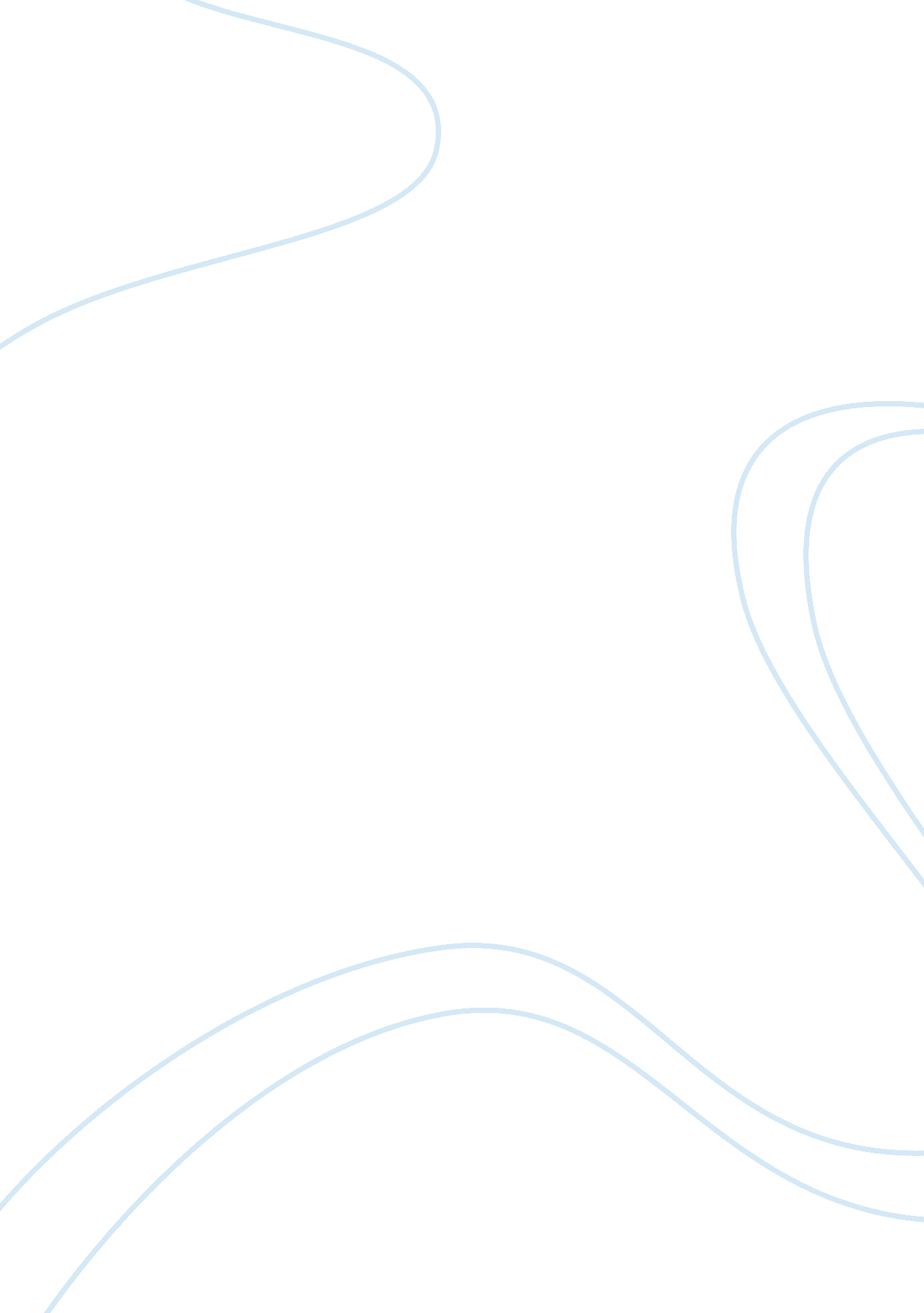 Torrent syndromeHealth & Medicine, Disease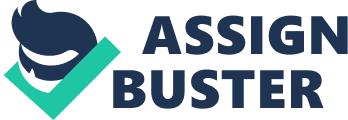 The documentary that I listen to was about Tourette's syndrome , Neurological problem to take control the body which cause snapping coughing disease lots of expression, I have Tourette but turrets doesn't have me they have problem inchildhoodin social life. It's about how to live with this syndrome they are talking with 3 people. This disease not shows it self very good One of them tell that even after he told histeacherhe had Tourette syndrome she told I forgot cause I don't see it in you . One of the child during the show told that if he would try is best to suppress the tick it would get lots of mental energy from him. The more you suppress it u need to do it more. Eye blinking and some noises are some things you might see from them they have ticks, cause some of them had susspsion they might have this problem. One of the men who has it told that at first they even go to the allergist but they told it's not allergies. Tourette is so misunderstood, after it is diagnosed it is not obvious and there isn't that much drugs for it . In the point of view when thecultureof school say that we accept these kind of differences it would be more valuable and other children can handle it more easily. Make the diagnoses early; the kids are aggression that kind of behavior can be for them for 5 years of age. About 50 % has ocd haveanxietydisorders and some has disability learning some of the medications handle some of these problems. Some patients in the childhood has problem with suppressing their ticks in the school and when they came home he will go to his room lock the door and let the ticks goes out single gene mutation. There is no real medication that works and all of them had side effects and the other problem that they have is they don't exactly know that it was the drugs' effects or normal response of body to Tourette. Tourette sometimes get more Sevier. There are lots of alternative therapies like acupuncture they might have effects. Stressmake the ticks even worse but if they can focus on something like game they can gradually make it stop and try not to think about it. Common misunderstanding about Tourette each of the people have syndrome has different severity which shows it differently. The best thing it's the children with this problem talk about it and share what situation they are going through some children try to suppress it and not talk about it butcommunicationis a good thing. IN THAT AUDIO a person believes that children in early age is more acceptance than getting older and in adolescence they really want everyone to be the same as themselves. There were some callers to talk about terrors syndrome, dealing with other people was hard part for some of them it was quite interesting for me that an adult called and told he's glad that he has something unique and he can deal with it. It really makes me want to think about my own life, it's really great perspective that a person could have about his/ her disease. Some of them said that beside all the hardship it made me who I am and I don't want to remove it from my life. It can express itself in so many ways. If you know you deal with turrets, the patient has to get lower in anxiety level and it was pretty interesting for me when one of the specialist told that try to teach your children to talk about their problems honestly and they can tell to the their classmates friend that I have this problem which cause me make this sounds that I would rather not do that. One of the person that have this problem believes that it's good to have social contacting it's not good to stay at home lonely and try to use home schooling and I really agree with what he said. In My opinion the only thing that they need to deal with is talking with their society about their problems cause everyone in this world has a problem but it might be in variety aspects. It's god to know that doing what you like and hobbies can cause the ticks fall away. Diagnose this problem is hard as well. 